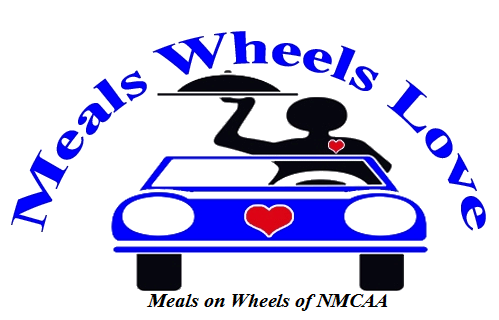 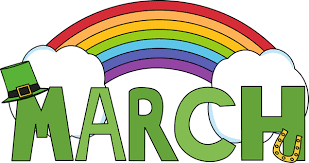 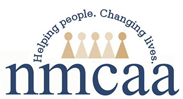  2020 Meals on Wheels Home Delivered Menu: Grand Traverse & Leelanau CountyMilk is served with all meals.  This menu is subject to change.  The Michigan Department of Aging and Adult Services provides the regulations regarding this menu.  TO CANCEL MEALS, PLEASE CALL: 947-3780 or 1-800-632-7334                                            2Roast Beef &  GravyMashed PotatoesPrince Charles  VegetablesBananaBreadChocolate Pudding 3Salisbury Steak w/  GravyMashed PotatoesGreen Beans  AlmandinePineapple TidbitsDinner Roll4Lemon ChickenRice PilafBeets Fresh Broccoli &  Cauliflower w/dipDiced PeachesBread5Penne Pasta   w/meat sauce Mixed Vegetables Butternut SquashSweet Cherries BreadFruit Crisp6Baked FishRanch Potato  WedgesCarrotsFresh PearDinner Roll9Stuffed Green  Pepper w/Meat  SauceScalloped   PotatoesCapri Vegetable   BlendPineapple TidbitsDinner Roll10BBQ Pulled Pork  On a BunRoasted Red   PotatoesMixed VegetablesDiced Pears11 Chicken w/  Mushroom GravyRice PilafDilled CarrotsThree Bean SaladOrange Bread 12Shepherd’s PieMashed PotatoesPrince Charles  VegetablesTropical Fruit SaladBiscuit13Macaroni & CheeseGreen PeasStewed TomatoesDiced PeachesBreadFruit Crisp16Sloppy Joe on a   BunRosemary   PotatoesMixed VegetablesApple Slices17  St. Patrick’s DayCorned BeefCabbageRed Skin PotatoesDinner Roll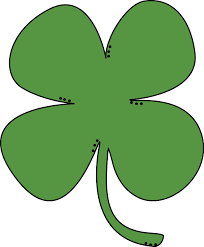 Mixed FruitGreen Jell-O18 MeatloafMashed Potatoes  w/GravyDilled CarrotsBananaDinner Roll19Sweet & Sour   PorkBrown RiceMidori Vegetable  BlendBroccoli SaladDiced Pears Bread20Pasta w/Marinara  Sauce & Mozzarella  CheeseGreen BeansButternut SquashCottage CheesePineapple TidbitsDinner Roll23Turkey and GravyRed Skin Mashed  PotatoesDilled CarrotsBlueberriesDinner Roll24Meatball Sub   Sandwich Capri Vegetable   BlendDiced Beets Fresh Pear25GoulashCornGreen Beans Warmed Sliced   PeachesBrownie26Stuffed Cabbage   Rolls w/Meat  SauceMashed PotatoesSuccotashBananaDinner Roll27Cheese OmeletHash BrownsStewed TomatoesApple SlicesEnglish Muffin30Turkey TetrazziniGreen BeansCreamy ColeslawScalloped ApplesDinner Roll31Grilled Hamburger   on a bunRanch Potato   WedgesBaked Beans Orange 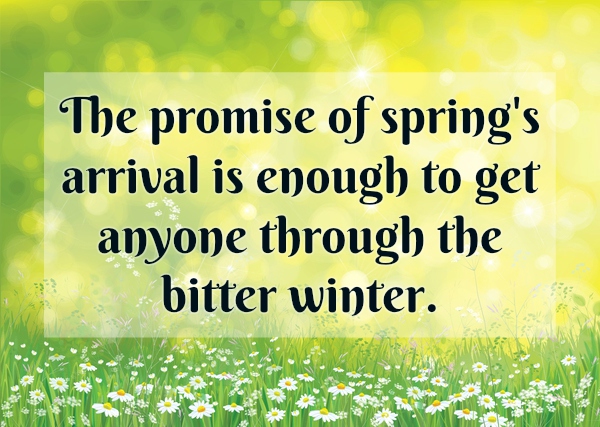 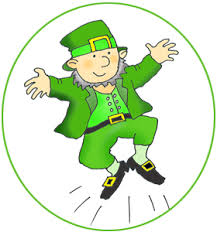 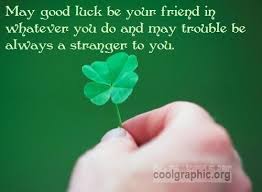 